Estado do Rio Grande do Sul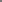 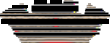 Câmara de Vereadores de Getúlio Vargas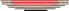 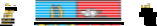 Rua Irmão Gabriel Leão, nº 681 – Fone/Fax: (54) 334 1-3889 CEP 99.900-000 – Getúlio Vargas – RS www.getuliovargas.rs.leg.br | camaragv@camaragv.rs.gov.br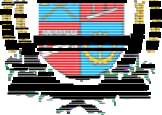 A T A – N.º 1.953Aos seis dias do mês de fevereiro do ano de dois mi l e vinte (06-02-2020), às dezoito horas e trinta minutos (18h30min), reuniram-se os Senhores Vereadores da Câmara de Getúlio Vargas, Estado do Rio Grande do S ul, em Sessão Ordinária, na Sala das Sessões Eng. Firmino Girardello, localizad a na Rua Irmão Gabriel Leão, prédio n.º 681, piso superior, na cidade de Getúlio Vargas, Estado do Rio Grande do Sul, sob a Presidência do Vereador Domingo Borge s de Oliveira, Secretariado pelo Vereador Aquiles Pessoa da Silva, 1.º Secretár io. Presentes ainda, os seguintes Vereadores: Deliane Assunção Ponzi, Dinarte Afonso Tagliari Farias, Elias Lopes da Silva, Eloi Nardi, Jeferson Wilian Karpinski, Paulo Cesar Borgmann e Vilmar Antonio Soccol. Abertos os trabalhos da Sessão, o Senhor Presidente cumprimentou os presentes e convidou o Secretário da Mesa Diretora para que efetuasse a leitura da Ata n.º 1.952 de 19-12-2019, que depois de lida, submetida à apreciação e colocada em votação, obteve aprovação unânime. Logo após, foi efetuada a leitura das correspondências recebidas, ficando registradas entre elas: ofício encaminhado pelo Executivo Municipal indicando o Vereador Eloi Nardi como líder do governo para o ano de 2020; ofício encaminhado pelo Presidente do MDB indicando a Vereadora Deliane Assunção Ponzi como líder da Bancada para o ano de 2020; ofício encaminhado pelo Presidente do PP indicando o Vereador Paulo Cesar Borgmann como líder da Bancada para o ano de 2020 e ofício encaminhado pelo Vereador Amilton José Lazzari solicitando licença do cargo de Vereador a partir do dia 31 de janeiro por prazo indeterminado, convocados os suplentes de Vereador Cleonice Forlin, Sélio da Silva, Denilson Kiel e Luiz Carlos Webber informaram sua indisponibilidade para assumir a vaga, convocado o Senhor Elias Lopes da Silva confirmou sua disponibilidade para assumir a vaga. Após, passou-se para o período do Grande Expediente momento em que os Vereadores Deliane Assunção Ponzi, Vilmar Antonio Soccol e Eloi Nardi fizeram o uso da palavra. Em seguida, foram apreciadas as seguintes proposições: PEDIDO DE PROVIDÊNCIAS N.º 001/2020, de 04-02-2020, de autoria da Vereadora Deliane Assunção Ponzi que solicita que sejam feitas melhorias nas condições de trafegabilidade, operação tapa buracos e melhor estruturação da ponte existente na Rua Guilherme Doege, bairro São José. Manifestou-se a autora do pedido. Colocado o pedido de providências em votação, foi aprovado por unanimidade. PEDIDO DE PROVIDÊNCIAS N.º 002/2020, de 04-02-2020, de autoria da Bancada do MDB que solicita que seja feita uma operação tapa buracos na Rua João Carlos Machad o, no trecho compreendido entre as Ruas Alexandre Bramatti e Luiz Bergamini. Manifestou-se a Vereadora Deliane Assunção Ponzi. Colocado o pedido de providências em votação, foi aprovado por unanimidade. PEDIDO DE PROVIDÊNCIAS N. º 003/2020, de 04-02-2020, de autoria do Vereador Elias Lopes da Silva que solicita a construção de uma boca de lobo na Rua Arcibaldo Somenzi, esquina com a Rua José Cortesi, bem como a limpeza da boca de lobo já existente na esqu ina acima (nas proximidades da igreja). Manifestou-se o autor do pedido. Colocado o pedido de providências em votação, foi aprovado por unanimidade. PROJETO DE LEI N.º 001/2020, de 27-01-2020, de autoria do Executivo Municipal que Autoriza o Poder Executivo Municipal a abrir no Orçamento Programa de 2020, um Crédito Especial no valor de R$ Continua..........................................................................................................FL01/03Estado do Rio Grande do Sul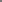 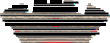 Câmara de Vereadores de Getúlio Vargas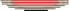 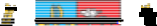 Rua Irmão Gabriel Leão, nº 681 – Fone/Fax: (54) 334 1-3889 CEP 99.900-000 – Getúlio Vargas – RS www.getuliovargas.rs.leg.br | camaragv@camaragv.rs.gov.br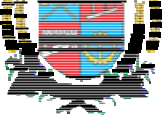 ATA 1.953....................................................................................................FL.02/0359.000,00 (cinquenta e nove mil reais), destinados a manutenção do Incentivo à Atenção Básica – PIES. Manifestou-se o Vereador Elo i Nardi. Colocado o Projeto de Lei em votação obteve aprovação unânime. PROJETO DE LEI N.º 002/2020, de 27-01-2020, de autoria do Executivo Municipal que inclui nova Ação no Anexo de Programas, Objetivos e Metas da Administração do PLANO PLURIANUAL (PPA), Lei Municipal nº. 5.274/17 e na Relação Cadastral d e Ações de Governo das DIRETRIZES ORÇAMENTÁRIAS (LDO), Lei Municipal nº. 5.558/19, na SecretariaMunicipal de Desenvolvimento Econômico. Manifestou-se o Vereador Eloi Nardi. Colocado o Projeto de Lei em votação obteve aprovação unânime. PROJETO DE LEI N.º 003/20, de 27-01-2020, de autoria do Executivo Municipal que autoriza o Poder Executivo Municipal, abrir um Crédito Especial, no valor de R$ 31.481,00 (trinta e um mil, quatrocentos e oitenta e um reais), destinado a apoiar as Cadeias Produtivas e Fomento Agropecuário. Não houve manife stações. Colocado o Projeto de Lei em votação obteve aprovação unânime. PROJETO DE LEI N.º 004/2020, de27-01-2020, de autoria do Executivo Municipal que inclui nova Ação no Anexo de Programas, Objetivos e Metas da Administração do PLANO PLURIANUAL (PPA), Lei Municipal nº. 5.274/17 e na Relação Cadastral d e Ações de Governo das DIRETRIZES ORÇAMENTÁRIAS (LDO), Lei Municipal nº. 5 .558/19, na Secretaria Municipal de Saúde e Assistência Social. Manifestar am-se os Vereadores Deliane Assunção Ponzi e Eloi Nardi. Colocado o Projeto de Lei em votação foi aprovado por unanimidade. PROJETO DE LEI N.º 005/2020, de 27-01-2020, de autoria do Executivo Municipal que autoriza o Poder Executivo Municipal a abrir no Orçamento Programa de 2020, um Crédito Especial no valor de R$ 20.000,00 (vinte mil reais), destinados a implantação do Centro de Atenção Psicossocial CAPS I (RAPS/CRACK). Não houve manifestações. Colocado o P rojeto de Lei em votação obteve aprovação unânime. PROJETO DE LEI N.º 006/20 20, de 27-01-2020, de autoria do Executivo Municipal que autoriza o Poder Executivo Municipal a abrir no Orçamento Programa de 2020, um Crédito Especial no valor de R$ 117.405,22 (cento dezessete mil, quatrocentos e cinco reais e vinte e dois centavos), destinados ao incremento temporário ao Custeio dos Serviços de Atenção Básica, no âmbito do Piso da Atenção Básica – PAB FIXO do M unicípio de Getúlio VargasRS. Não houve manifestações. Colocado o Projeto de Lei em votação obteve aprovação unânime. PROJETO DE LEI N.º 007/2020, de 27-01-2020, de autoria do Executivo Municipal que altera dispositivos da Lei nº 5.033/15, que autorizou o Poder Executivo Municipal a firmar Convênio, conced er Cessão de Uso de VeículoAmbulância  e  equipamentos  que  integram  o	Programa	Salvar/Samu/RS,  erepassar verbas ao Hospital São Roque. Não houve ma nifestações. Colocado o Projeto de Lei em votação obteve aprovação unânime. PROJETO DE LEI N.º 008/2020, de 27-01-2020, de autoria do Executivo Municipal que autoriza o Poder Executivo Municipal a efetuar o custeio do contrato de Prestação de Serviços com o Instituto de Previdência do Estado do Rio Grande d o Sul- IPERGS, dispõe sobre a forma de custeio e dá outras providências. Manifest aram-se os Vereadores Deliane Assunção Ponzi (duas vezes), Paulo Cesar Borgmann, Eloi Nardi (duas vezes) e Dinarte Afonso Tagliari Farias. Colocado o Projeto de Lei em votação obteveEstado do Rio Grande do Sul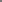 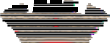 Câmara de Vereadores de Getúlio Vargas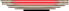 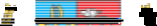 Rua Irmão Gabriel Leão, nº 681 – Fone/Fax: (54) 334 1-3889 CEP 99.900-000 – Getúlio Vargas – RS www.getuliovargas.rs.leg.br | camaragv@camaragv.rs.gov.br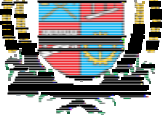 ATA 1.954....................................................................................................FL.03/03aprovação unânime. PROJETO DE LEI N.º 009/2020, de 30-01-2020, de autoria do Executivo Municipal que autoriza o Poder Executivo Municipal a efetuar a contratação de 01 (uma) Servente, em caráter tempor ário de excepcional interesse público. Não houve manifestações. Colocado o Projet o de Lei em votação obteve aprovação unânime. PROJETO DE LEI N.º 010/2020, de 30-01-2020, de autoria do Executivo Municipal que autoriza o Poder Executivo a firmar convênio com a Empresa Brasileira de Correios e Telégrafos para agência de correios. Manifestaram-se os Vereadores Elias Lopes da Silva e Eloi Nardi. Colocado o Projeto de Lei em votação obteve aprovação unânime. PROJETO DE LEI N.º 011/2020, de 30-01-2020, de autoria do Executivo Municipal que autoriza o Poder Executivo Municipal a efetuar a contratação de 02 (dois) Operadores de Máquinas, em caráter temporário de excepcional interesse públ ico. Manifestaram-se os Vereadores Deliane Assunção Ponzi e Eloi Nardi. Colocado o Projeto de Lei em votação obteve aprovação unânime. PROJETO DE LEI N. º 012/2020, de 30-01-2020, de autoria do Executivo Municipal que autoriza o Poder Executivo Municipal a efetuar a contratação de 01 (um) Motorista, em cará ter temporário de excepcional interesse público. Não houve manifestações. Colocad o o Projeto de Lei em votação obteve aprovação unânime. PROJETO DE LEI N.º 013/20 20, de 31-01-2020, de autoria do Executivo Municipal que autoriza o Poder Executivo Municipal a efetuar a contratação de 01 (um) Professor de Pedagogia, em caráter temporário de excepcional interesse público. Não houve manifestaç ões. Colocado o Projeto de Lei em votação obteve aprovação unânime. INDICAÇÃO N.º 001/2020, de 04-02-2020, de autoria do Vereador Paulo Cesar Borgmann que sugere ao Executivo Municipal a instalação de hidrantes subterrâneos nas comunida des do interior, nas saídas das caixas d’água. Manifestou-se o autor do pedido e o Vereador Vilmar Antonio Soccol. Colocada a indicação em votação foi aprovada por unanimidade. MOÇÃO N.º 001/2020, de 04-02-2020, de autoria do Vereador Paulo Cesar Borgmann que solicita que seja manifestado pesar pelo falecimento do Senhor Osvaldo Sachetti. Manifestou-se o autor do pedido e os Vereadores Dinarte Afonso Tagliari Farias e Eloi Nardi. Colocada a moção em votação foi aprovada por unanimidade. Com o término da discussão e votação da ordem do dia pass ou-se para o período do Pequeno Expediente, momento em que os Vereadores nã o fizeram o uso da palavra. Por fim, o Senhor Presidente convocou os Vereadores para as próximas Sessões Ordinárias que ocorrerão nos dias 13 e 20 d e fevereiro, às 18 horas e 30 minutos. Como nada mais havia a ser tratado, foi encerrada a Sessão, e, para constar, eu, Aquiles Pessoa da Silva, 1.º Secretári o da Mesa Diretora, lavrei a presente Ata que será assinada por mim e também pel o Vereador Domingo Borges de Oliveira, Presidente desta Casa Legislativa. SALA DAS SESSÕES ENG. FIRMINO GIRARDELLO, 06 de fevereiro de 2020.Domingo Borges de Oliveira,Presidente.Aquiles Pessoa da Silva,1.º Secretário.Continua..........................................................................................................FL02/03